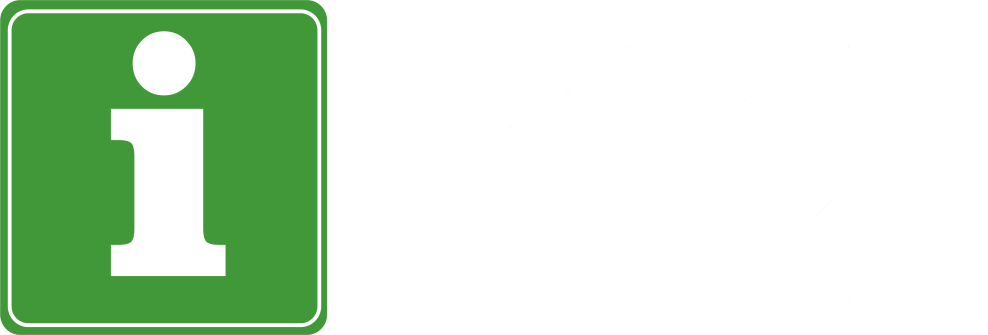 РОКИШКСКИЙ ТУРИСТИЧЕСКИЙ И НАРОДНЫХ ПРОМЫСЛОВ ИНФОРМАЦИОННЫЙ И КООРДИНАЦИОННЫЙ ЦЕНТР.БРАДЯСЮ КЕМПИНГZalvės g. 5a, Bradesių k., Kriaunų sen., Rokiškio r.El.p: info@rokiskiotic.ltОБЩИЕ ПРАВИЛА ПОВЕДЕНИЯ И ВНУТРЕНИЙ РАСПОРЯДОК ОТДЫХА НА ТЕРИТОРИИ КЕМПИНГАВремя работы кемпинга с10.00-22.00.Чтобы обеспечить безопастность отдыхающих и поддержать порядок на територии установлено видеонаблюдение.Отдыхающие обязуются ознакомиться с внутренними правилами пребывания на територии кемпинга и отвечать за нарушения и причиненный ущерб.Администрация кемпинга не несёт ответственность за любые несчастные случаи и другие вредные последствия другой деятельности.О каком -либо проишествии на територии кемпинга или порче инвентаря посетители обязаны сообщить персоналу по указанному номеру телефона. В противном случаи вся ответственность ляжет на посетителей, обнаружевших безпорядок или сломаный инвентарь и не предупредивших персонал.На територии кемпинга действуют часы покоя с 22.00-7.00.В это время на територии и в помещениях общего пользования запрещено шуметь.В остальное время будьте осторожны,уважайте отдых других посетителей.На територии кемпинга запрещено ездить и ставить транспортное средство в неположенном месте.За нарушения правил посетители(отдыхющие) несут ответственность по Административному кодексу ЛР статье 147,пункту 2.Посетители полностью отвечают за свои действия,жизнь и здоровье  во время прибывания на територии кемпинга.Все посетители обязаны выполнять требования управляющего кемпингом.9.За не соблюдение правил внутреннего распорядка и поведения посетителям грозит штраф  по Административному кодексу ЛР.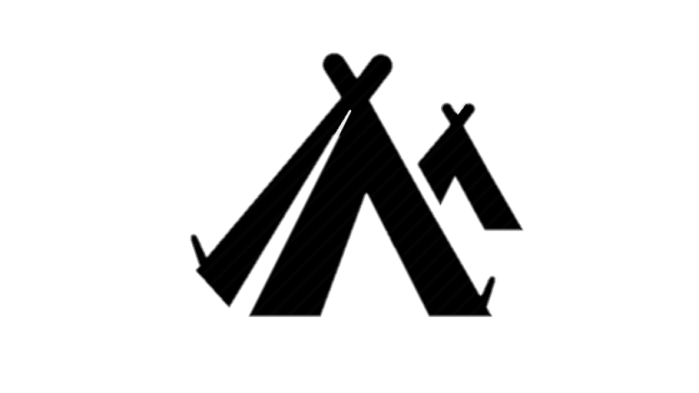 +370 619 58 591+370 610 00 610